Katie Ravenscroft Email- Katokite@hotmail.co.uk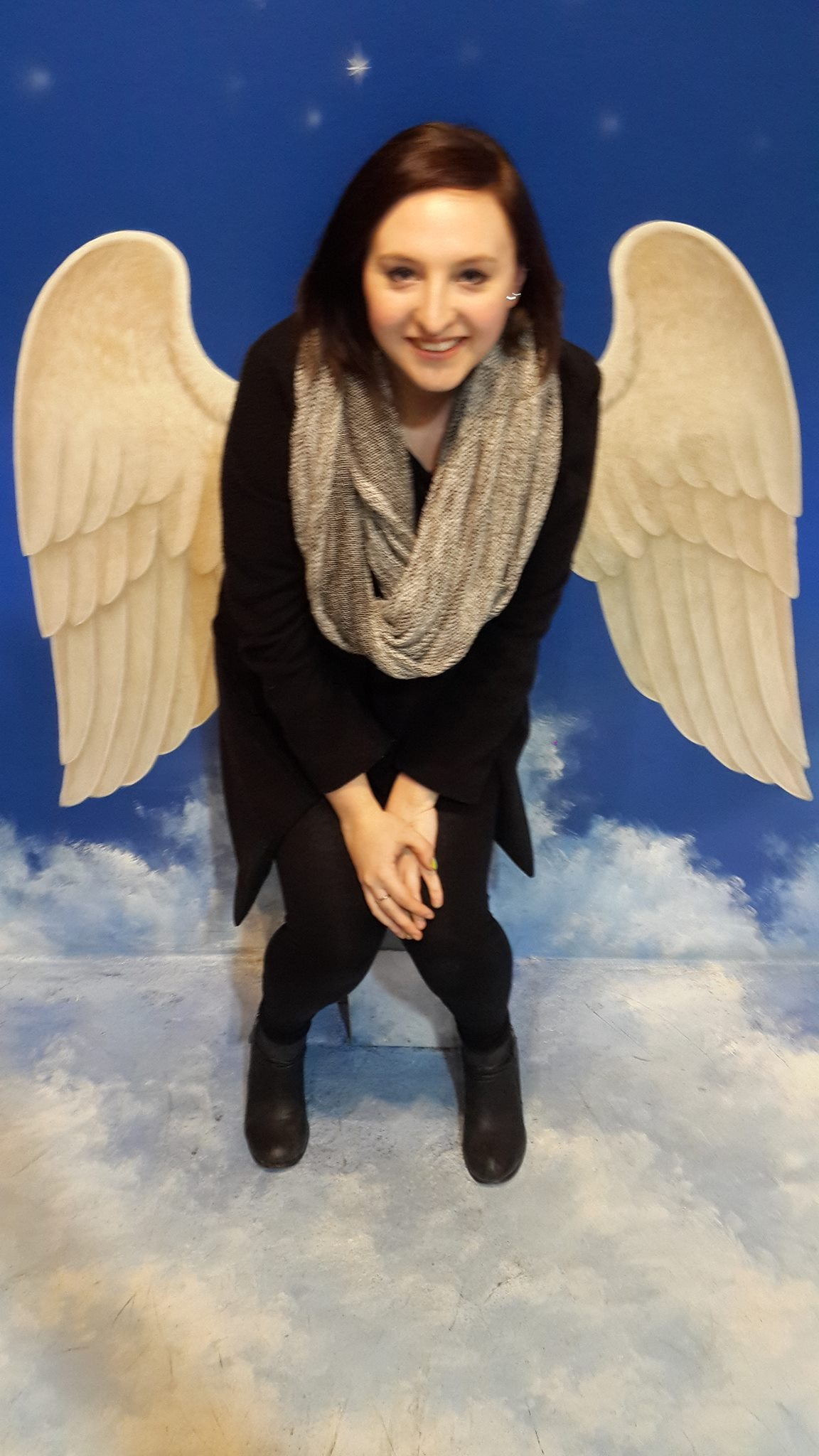 I’m a design graduate from England who has been teaching kindergarten in South Korea for over ten months.  I have a real passion to teach and love interacting with children. I’m TEFL qualified and have worked in the English education system as a teaching assistant with elementary level students.PERSONAL INFORMATIONNAME	Katie Ravenscroft KNOWN AS	KatieMARITAL STATUS	Single CONTACT NUMBER	01039547374ADDRESS	                                   O’Plus building Sanbon, Gunpo- Gyeonggi-do. South KoreaLANGUAGES	English, Native SpeakerQUALIFICATION	INSTITUTION	YEAR OBTAINEDRelated education:      2013- (TEFL)  I-to-I - 120 hour Intensive Course       Relevant work experience:POSITION	COMPANY	DATECOMPANY                                              Wiz Island Sanbon Gyeonggi provincePERIOD OF EMPLOYMENT	:      September 2013 to July 2014INDUSTRY	:      Education POSITION	:      Native English Conversation Educator                                                                 Native English Educator to Kindergarten studentCOMPANY	:	Scholes Primary School, Leeds England. PERIOD OF EMPLOYMENT	:	January 2013  to August 2013 POSITION	:	Teachers assistant.                                                                 To lead groups of children in improving, phonics,                                                             Language and literacy skills.COMPANY                                             TopshopPERIOD OF EMPLOYMENT	:      February- April 2012INDUSTRY	:      Visual MerchandisingPOSITION	:      Creative assistant.                                                                 Creating visuals/ designing and installing the window displays for the Topshop franchise.COMPANY	:      Fortnum and MasonsPERIOD OF EMPLOYMENT	:	October –November 2012POSITION	:	Visual merchandiser.                                                                 Installing and creating the Christmas window display.COMPANY                                             Freedom studio PERIOD OF EMPLOYMENT	:      February- April 2014INDUSTRY	:      TheatrePOSITION	:      Assistant Designer                                                                Researching, designing and developing set and costumes for the production.COMPANY	:	Scholes Primary school. PERIOD OF EMPLOYMENT	:	May- July 2009POSITION	:	Lunchtime Supervisor.                                                                 Supervising children during their lunch break.Skills and Interests Adobe PhotoshopAdobe IllustratorIn design FashionTheatreSocialisingReferences available on request.			             Level 4 Visual Merchandising Diploma. MERITThe  Fashion Retail Academy, LondonOctober 2011 - June 2012October 2011 - June 2012BA Honors Theatre Design – 1st Class Honors DegreeNottingham Trent UniversityOctober 2007- May 2010        October 2007- May 2010        3 A- levels : Art – C English – CPsychology - CBoston Spa 6th form collegeSeptember 2005- June 2007    September 2005- June 2007    11 – GCSE:English Language- A                                                 English Literature- A                                                 Maths -C                                                 Double science- C, C                                                 French-C                                                 Media Studies -A                                                 Textiles- B                                                 Art -B                                                 Citizenship -A                                                 ICT – DBoston Spa Comprehensive SchoolSeptember 2000- June 2005    September 2000- June 2005    English Native Teacher Wiz Island school Sanbon, GunpoSeptember  2013 - July 2014Teacher assistant Scholes Primary School January 2013- August   2013